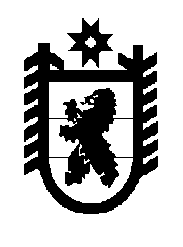 Республика КарелияАдминистрация Олонецкого национального муниципального районаПОСТАНОВЛЕНИЕот                      2023 года                                   №  О внесении изменений в постановление администрацииОлонецкого национального муниципальногорайона от 27 октября 2022 года № 1159«Об утверждении административного регламентапо предоставлению муниципальной услуги«Предоставление жилого помещения муниципальногожилищного фонда по договору социального наймажилого помещения на территории Олонецкогонационального муниципального района»В соответствии с  Федеральным законом от 27.07.2010 № 210-ФЗ «Об организации предоставления государственных и муниципальных услуг»,  Администрация  Олонецкого  национального  муниципального района  п о с т а н о в л я е т:Внести изменения в п.2.6 административного регламента предоставления муниципальной услуги «Предоставление жилого помещения муниципального жилищного фонда по договору социального найма жилого помещения на территории Олонецкого национального муниципального района» утвержденного постановлением администрации Олонецкого национального муниципального района от 27 октября 2022  № 1159 «Об утверждении административного регламента по предоставлению муниципальной услуги «Предоставление жилого помещения муниципального жилищного фонда по договору социального найма жилого помещения на территории Олонецкого национального муниципального района» заменив слова « в течение 30 календарных дней » словами « в течение 25 рабочих дней ».Управлению делами (М. Фокина) разместить постановление на официальном сайте Олонецкого национального муниципального района.  Контроль за исполнением постановления возложить на отдел жилищной политики Управления жилищно-коммунального хозяйства (А.А. Староверов).Постановление вступает в законную силу со дня его официального опубликования (обнародования) на официальном сайте Олонецкого национального муниципального района- www.olon-rayon.ru.муниципального районаГлава администрацииВ.Н. Мурый